                                   ΑΙΤΗΣΗ ΣΥΜΜΕΤΟΧΗΣ ΩΦΕΛΟΥΜΕΝΟΥ ΣΤΗΝ ΠΡΑΞΗ ΚΕΝΤΡΟ ΔΙΗΜΕΡΕΥΣΗΣ - ΗΜΕΡΗΣΙΑΣ ΦΡΟΝΤΙΔΑΣ ΑμεΑ «ΔΙΚΑΙΩΜΑ ΣΤΗ ΖΩΗ ΔΗΜΟΥ ΜΙΝΩΑ ΠΕΔΙΑΔΑΣ» ΣΤΟ ΘΡΑΨΑΝΟ ΤΟΥ Ε.Π. «Κρήτη 2014-2020»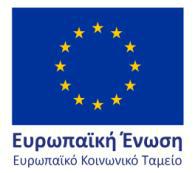 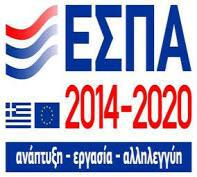              Με τη συγχρηματοδότηση της Ελλάδας και της Ευρωπαϊκής Ένωσης (Ευρωπαϊκό Κοινωνικό Ταμείο)Σελ. 2              Mε τη συγχρηματοδότηση της Ελλάδας και της Ευρωπαϊκής Ένωσης (Ευρωπαϊκό Κοινωνικό Ταμείο)ΥΠΕΥΘΥΝΗ ΔΗΛΩΣΗ                                                  (σε περίπτωση που υποβάλλει την αίτηση ο/η ωφελούμενος /η)Αιτούμαι και υποβάλλω συνημμένα δικαιολογητικά για την παροχή υπηρεσιών από το ΚΕΝΤΡΟ ΔΙΗΜΕΡΕΥΣΗΣ - ΗΜΕΡΗΣΙΑΣ ΦΡΟΝΤΙΔΑΣ ΑμεΑ «ΔΙΚΑΙΩΜΑ ΣΤΗ ΖΩΗ ΔΗΜΟΥ ΜΙΝΩΑ ΠΕΔΙΑΔΑΣ» ΣΤΟ ΘΡΑΨΑΝΟ, του Επιχειρησιακού Προγράμματος «Κρήτη 2014-2020», Άξονας Προτεραιότητας 5 του Εθνικού Στρατηγικού Πλαισίου Αναφοράς (ΕΣΠΑ) για την προγραμματική περίοδο 2014-2020.Με την παρούσα αίτηση, δηλώνω επίσης ότι αποδέχομαι να χρησιμοποιούνται τα στοιχεία τα οποία υποβάλλονται μόνο για τον σκοπό τον οποίο ζητήθηκαν, σύμφωνα με τις διατάξεις του Ν. 2472/97 περί προστασίας δεδομένων προσωπικού χαρακτήρα.Ο / Η ΑΙΤΩΝ / ΑΙΤΟΥΣΑ(ΥΠΟΓΡΑΦΗ - ΟΝΟΜΑΤΕΠΩΝΥΜΟ)ΥΠΕΥΘΥΝΗ ΔΗΛΩΣΗ (σε περίπτωση που υποβάλλει την αίτηση γονέας / κηδεμόνας/ νόμιμος εκπρόσωπος του / της ωφελούμενου/ης)Αιτούμαι και υποβάλλω συνημμένα δικαιολογητικά για την παροχή υπηρεσιών για τον/την ωφελούμενο / ωφελούμενη………………………………………………………., που νομίμως εκπροσωπώ, δυνάμει της υπ’αριθμ……………………………………….. Απόφασης Δικαστικής Συμπαράστασης, από τη δομή σας ΚΕΝΤΡΟ ΔΙΗΜΕΡΕΥΣΗΣ - ΗΜΕΡΗΣΙΑΣ ΦΡΟΝΤΙΔΑΣ ΑμεΑ «ΔΙΚΑΙΩΜΑ ΣΤΗ ΖΩΗ ΔΗΜΟΥ ΜΙΝΩΑ ΠΕΔΙΑΔΑΣ» ΣΤΟ ΘΡΑΨΑΝΟ του Ε.Π. «Κρήτη 2014-2020», Άξονας Προτεραιότητας 5 του Εθνικού Στρατηγικού Πλαισίου Αναφοράς (ΕΣΠΑ) για την προγραμματική περίοδο 2014-2020.Με την παρούσα αίτηση, δηλώνω επίσης ότι αποδέχομαι να χρησιμοποιούνται τα στοιχεία τα οποία υποβάλλονται μόνο για τον σκοπό τον οποίο ζητήθηκαν, σύμφωνα με τις διατάξεις του Ν. 2472/97 περί προστασίας δεδομένων προσωπικού χαρακτήρα.Ο / Η ΑΙΤΩΝ / ΑΙΤΟΥΣΑΣελ. 3(ΥΠΟΓΡΑΦΗ – ΟΝΟΜΑΤΕΠΩΝΥΜΟ)Ε.Π. ΠΕΡΙΦΕΡΕΙΑΣ ΚΡΗΤΗΣ           Με τη συγχρηματοδότηση της Ελλάδας και της Ευρωπαϊκής Ένωσης (Ευρωπαϊκό Κοινωνικό Ταμείο)Ημερομηνία υποβολής :Ημερομηνία υποβολής :Ημερομηνία υποβολής :Ημερομηνία υποβολής :// 2021/ 2021ΑΡΙΘ. ΠΡΩΤ. (συμπληρώνεται από τον φορέα):ΑΡΙΘ. ΠΡΩΤ. (συμπληρώνεται από τον φορέα):ΑΡΙΘ. ΠΡΩΤ. (συμπληρώνεται από τον φορέα):ΑΡΙΘ. ΠΡΩΤ. (συμπληρώνεται από τον φορέα):ΑΡΙΘ. ΠΡΩΤ. (συμπληρώνεται από τον φορέα):ΑΡΙΘ. ΠΡΩΤ. (συμπληρώνεται από τον φορέα):ΑΡΙΘ. ΠΡΩΤ. (συμπληρώνεται από τον φορέα):ΑΡΙΘ. ΠΡΩΤ. (συμπληρώνεται από τον φορέα):ΑΡΙΘ. ΠΡΩΤ. (συμπληρώνεται από τον φορέα):ΑΡΙΘ. ΠΡΩΤ. (συμπληρώνεται από τον φορέα):ΑΡΙΘ. ΠΡΩΤ. (συμπληρώνεται από τον φορέα):ΑΡΙΘ. ΠΡΩΤ. (συμπληρώνεται από τον φορέα):Α. ΣΤΟΙΧΕΙΑ ΩΦΕΛΟΥΜΕΝΟΥ/ΗΣΑ. ΣΤΟΙΧΕΙΑ ΩΦΕΛΟΥΜΕΝΟΥ/ΗΣΑ. ΣΤΟΙΧΕΙΑ ΩΦΕΛΟΥΜΕΝΟΥ/ΗΣΑ. ΣΤΟΙΧΕΙΑ ΩΦΕΛΟΥΜΕΝΟΥ/ΗΣΑ. ΣΤΟΙΧΕΙΑ ΩΦΕΛΟΥΜΕΝΟΥ/ΗΣΕΠΩΝΥΜΟΗΜ/ΝΙΑΗΜ/ΝΙΑΟΝΟΜΑ     ΓΕΝΝΗΣΗΣ     ΓΕΝΝΗΣΗΣ     ΓΕΝΝΗΣΗΣΟΝΟΜΑ ΠΑΤΡΟΣΑΡ.ΤΑΥΤΟΤΗΤΑΣΑ.Φ.Μ. / ΑΛΛΟΑ.Φ.Μ. / ΑΛΛΟΑ.Φ.Μ. / ΑΛΛΟΑ.Φ.Μ. / ΑΛΛΟΑ.Φ.Μ. / ΑΛΛΟΥΠΗΚΟΟΤΗΤΑΤΥΠΟΣ ΠΛΑΙΣΙΟΥΔΙΑΜΟΝΗΣΚΥΡΙΟΣ ΑΣΦΑΛΙΣΤΙΚΟΣΚΥΡΙΟΣ ΑΣΦΑΛΙΣΤΙΚΟΣΦΟΡΕΑΣΠΟΛΤΑΧ. Δ/ΝΣΗ:ΝΟΜΟΣΔΗΜΟΣΔΗΜΟΣΗΤΑΧ. Δ/ΝΣΗ:ΟΔΟΣΑΡΙΘΜΟΣΑΡΙΘΜΟΣΤ.Κ.ΟΔΟΣΑΡΙΘΜΟΣΑΡΙΘΜΟΣΤ.Κ.ΤΗΛΕΦΩΝΟFAXe-maile-mailΒ. ΣΤΟΙΧΕΙΑ ΓΟΝΕΑ / ΚΗΔΕΜΟΝΑ / ΝΟΜΙΜΟΥ ΕΚΠΡΟΣΩΠΟΥ ΩΦΕΛΟΥΜΕΝΟΥ /ΗΣΒ. ΣΤΟΙΧΕΙΑ ΓΟΝΕΑ / ΚΗΔΕΜΟΝΑ / ΝΟΜΙΜΟΥ ΕΚΠΡΟΣΩΠΟΥ ΩΦΕΛΟΥΜΕΝΟΥ /ΗΣΒ. ΣΤΟΙΧΕΙΑ ΓΟΝΕΑ / ΚΗΔΕΜΟΝΑ / ΝΟΜΙΜΟΥ ΕΚΠΡΟΣΩΠΟΥ ΩΦΕΛΟΥΜΕΝΟΥ /ΗΣΒ. ΣΤΟΙΧΕΙΑ ΓΟΝΕΑ / ΚΗΔΕΜΟΝΑ / ΝΟΜΙΜΟΥ ΕΚΠΡΟΣΩΠΟΥ ΩΦΕΛΟΥΜΕΝΟΥ /ΗΣΒ. ΣΤΟΙΧΕΙΑ ΓΟΝΕΑ / ΚΗΔΕΜΟΝΑ / ΝΟΜΙΜΟΥ ΕΚΠΡΟΣΩΠΟΥ ΩΦΕΛΟΥΜΕΝΟΥ /ΗΣΒ. ΣΤΟΙΧΕΙΑ ΓΟΝΕΑ / ΚΗΔΕΜΟΝΑ / ΝΟΜΙΜΟΥ ΕΚΠΡΟΣΩΠΟΥ ΩΦΕΛΟΥΜΕΝΟΥ /ΗΣΒ. ΣΤΟΙΧΕΙΑ ΓΟΝΕΑ / ΚΗΔΕΜΟΝΑ / ΝΟΜΙΜΟΥ ΕΚΠΡΟΣΩΠΟΥ ΩΦΕΛΟΥΜΕΝΟΥ /ΗΣΒ. ΣΤΟΙΧΕΙΑ ΓΟΝΕΑ / ΚΗΔΕΜΟΝΑ / ΝΟΜΙΜΟΥ ΕΚΠΡΟΣΩΠΟΥ ΩΦΕΛΟΥΜΕΝΟΥ /ΗΣΒ. ΣΤΟΙΧΕΙΑ ΓΟΝΕΑ / ΚΗΔΕΜΟΝΑ / ΝΟΜΙΜΟΥ ΕΚΠΡΟΣΩΠΟΥ ΩΦΕΛΟΥΜΕΝΟΥ /ΗΣΒ. ΣΤΟΙΧΕΙΑ ΓΟΝΕΑ / ΚΗΔΕΜΟΝΑ / ΝΟΜΙΜΟΥ ΕΚΠΡΟΣΩΠΟΥ ΩΦΕΛΟΥΜΕΝΟΥ /ΗΣΒ. ΣΤΟΙΧΕΙΑ ΓΟΝΕΑ / ΚΗΔΕΜΟΝΑ / ΝΟΜΙΜΟΥ ΕΚΠΡΟΣΩΠΟΥ ΩΦΕΛΟΥΜΕΝΟΥ /ΗΣΒ. ΣΤΟΙΧΕΙΑ ΓΟΝΕΑ / ΚΗΔΕΜΟΝΑ / ΝΟΜΙΜΟΥ ΕΚΠΡΟΣΩΠΟΥ ΩΦΕΛΟΥΜΕΝΟΥ /ΗΣΒ. ΣΤΟΙΧΕΙΑ ΓΟΝΕΑ / ΚΗΔΕΜΟΝΑ / ΝΟΜΙΜΟΥ ΕΚΠΡΟΣΩΠΟΥ ΩΦΕΛΟΥΜΕΝΟΥ /ΗΣΒ. ΣΤΟΙΧΕΙΑ ΓΟΝΕΑ / ΚΗΔΕΜΟΝΑ / ΝΟΜΙΜΟΥ ΕΚΠΡΟΣΩΠΟΥ ΩΦΕΛΟΥΜΕΝΟΥ /ΗΣΕΠΩΝΥΜΟΗΜ/ΝΙΑΗΜ/ΝΙΑΟΝΟΜΑΓΕΝΝΗΣΗΣΓΕΝΝΗΣΗΣΓΕΝΝΗΣΗΣΟΝΟΜΑ ΠΑΤΡΟΣΑΡ.ΤΑΥΤΟΤΗΤΑΣΑ.Φ.Μ. / ΑΛΛΟΑ.Φ.Μ. / ΑΛΛΟΑ.Φ.Μ. / ΑΛΛΟΕΠΑΓΓΕΛΜΑΥΠΗΚΟΟΤΗΤΑΣελ. 1ΚΥΡΙΟΣ ΑΣΦΑΛΙΣΤΙΚΟΣΦΟΡΕΑΣΑΡΙΘΜΟΣ ΑΠΟΦΑΣΗΣΔΙΚΑΣΤΙΚΗΣΣΥΜΠΑΡΑΣΤΑΣΗΣ(ΕΦΟΣΟΝ ΥΠΑΡΧΕΙ)ΝΟΜΟΣΔΗΜΟΣΠΟΛΤΑΧ. Δ/ΝΣΗ:ΗΤΑΧ. Δ/ΝΣΗ:ΟΔΟΣΑΡΙΘΜΟΣΤ.Κ.ΟΔΟΣΑΡΙΘΜΟΣΤ.Κ.e-ΤΗΛΕΦΩΝΟFAXmailΓ. ΣΥΝΗΜΜΕΝΑ ΔΙΚΑΙΟΛΟΓΗΤΙΚΑ ΤΑ ΟΠΟΙΑ ΥΠΟΒΑΛΛΩΓ. ΣΥΝΗΜΜΕΝΑ ΔΙΚΑΙΟΛΟΓΗΤΙΚΑ ΤΑ ΟΠΟΙΑ ΥΠΟΒΑΛΛΩΤίθεται  Χ  σε ό,τι υποβάλεται συνημμέναΔΙΚΑΙΟΛΟΓΗΤΙΚΑ ΩΦΕΛΟΥΜΕΝΟΥ/ΗΣΔΙΚΑΙΟΛΟΓΗΤΙΚΑ ΩΦΕΛΟΥΜΕΝΟΥ/ΗΣ1ΑΠΟΦΑΣΗ ΥΠΟΒΟΛΗΣ ΑΙΤΗΣΗΣ ΤΟΥ ΑΡΜΟΔΙΟΥ ΟΡΓΑΝΟΥ ΤΟΥ ΙΔΡΥΜΑΤΟΣ (ΜΟΝΟ ΓΙΑ ΩΦΕΛΟΥΜΕΝΟΥΣ ΠΟΥ ΔΙΑΒΙΟΥΝ ΣΕ ΙΔΡΥΜΑΤΑ ΚΛΕΙΣΤΗΣ ΔΟΜΗΣ)2ΑΝΤΙΓΡΑΦΟ ΑΣΤΥΜΟΝΙΚΗΣ ΤΑΥΤΟΤΗΤΑΣ Ή ΔΙΑΒΑΤΗΡΙΟΥ Ή ΠΙΣΤΟΠΟΙΗΤΙΚΟΥ ΟΙΚΟΓΕΝΕΙΑΚΗΣ ΚΑΤΑΣΤΑΣΗΣ3ΑΝΤΙΓΡΑΦΟ ΑΔΕΙΑΣ ΔΙΑΜΟΝΗΣ (ΜΟΝΟ ΣΕ ΠΕΡΙΠΤΩΣΗ ΩΦΕΛΟΥΜΕΝΩΝ ΠΟΥ ΕΙΝΑΙ ΑΛΛΟΔΑΠΟΙ ΑΠΟ ΤΡΙΤΕΣ ΧΩΡΕΣ)4ΑΝΤΙΓΡΑΦΟΥ ΤΑΥΤΟΤΗΤΑΣ ΟΜΟΓΕΝΟΥΣ (ΣΕ ΠΕΡΙΠΤΩΣΗ ΩΦΕΛΟΥΜΕΝΩΝ ΠΟΥ ΕΙΝΑΙ ΕΛΛΗΝΕΣ ΟΜΟΓΕΝΕΙΣ)5ΑΝΤΙΓΡΑΦΟ Ή ΕΚΤΥΠΩΣΗ ΑΤΟΜΙΚΟΥ Ή ΟΙΚΟΓΕΝΕΙΑΚΟΥ ΕΚΚΑΘΑΡΙΣΤΙΚΟΥ ΣΗΜΕΙΩΜΑΤΟΣ ΟΙΚΟΝΟΜΙΚΟΥ ΕΤΟΥΣ 20206ΥΠΕΥΘΥΝΗ ΔΗΛΩΣΗ ΠΕΡΙ ΜΗ ΥΠΟΧΡΕΩΣΗΣ ΥΠΟΒΟΛΗΣ ΦΟΡΟΛΟΓΙΚΗΣ ΔΗΛΩΣΗΣ (ΜΟΝΟ ΣΤΗΝ ΠΕΡΙΠΤΩΣΗ ΠΟΥ ΔΕΝ ΥΠΟΧΡΕΟΥΤΑΙ)7ΑΝΤΙΓΡΑΦΟ ΤΗΣ ΒΕΒΑΙΩΣΗΣ ΠΙΣΤΟΠΟΙΗΣΗΣ ΤΗΣ ΑΝΑΠΗΡΙΑΣ ΤΟΥ ΩΦΕΛΟΥΜΕΝΟΥ/ΗΣ ΣΕ ΙΣΧΥ8ΑΝΤΙΓΡΑΦΟ ΠΙΣΤΟΠΟΙΗΤΙΚΟΥ ΟΙΚΟΓΕΝΕΙΑΚΗΣ ΚΑΤΑΣΤΑΣΗΣ (ΝΑ ΕΧΕΙ ΕΚΔΟΘΕΙ ΤΟ ΤΕΛΕΥΤΑΙΟ ΤΡΙΜΗΝΟ)9ΑΝΤΙΓΡΑΦΟ ΚΑΡΤΑΣ ΑΝΕΡΓΙΑΣ ΟΑΕΔ ΣΕ ΙΣΧΥ (ΣΕ ΠΕΡΙΠΤΩΣΗ ΠΟΥ Ο ΓΟΝΕΑΣ Ή ΚΗΔΕΜΟΝΑΣ ΤΟΥ ΩΦΕΛΟΥΜΕΝΟΥ ΕΙΝΑΙ ΑΝΕΡΓΟΣ)10ΑΝΤΙΓΡΑΦΟ ΤΗΣ ΒΕΒΑΙΩΣΗΣ ΠΙΣΤΟΠΟΙΗΣΗΣ ΤΗΣ ΑΝΑΠΗΡΙΑΣ ΤΟΥ ΓΟΝΕΑ Ή ΚΗΔΕΜΟΝΑ Ή ΑΛΛΟΥ ΜΕΛΟΥΣ ΤΗΣ ΟΙΚΟΓΕΝΕΙΑΣ (ΜΟΝΟ ΣΕ ΠΕΡΙΠΤΩΣΗ ΠΟΥ ΑΝΗΚΟΥΝ ΣΤΗΝ ΟΜΑΔΑ ΤΩΝ Α.ΜΕ.Α)11ΠΙΣΤΟΠΟΙΗΤΙΚΟ ΑΣΦΑΛΙΣΤΙΚΗΣ ΙΚΑΝΟΤΗΤΑΣ (ΒΕΒΑΙΩΣΗ ΑΜΚΑ) ΚΑΙ ΑΝΤΙΓΡΑΦΟ ΒΙΒΛΙΑΡΙΟΥ ΑΣΘΕΝΕΙΑΣ12ΥΠΕΥΘΥΝΗ ΔΗΛΩΣΗ ΤΟΥ ΩΦΕΛΟΥΜΕΝΟΥ/ΗΣ Ή ΤΟΥ ΝΟΜΙΜΟΥ ΚΗΔΕΜΟΝΑ/ΕΚΠΡΟΣΩΠΟΥ (ΠΑΡΑΡΤΗΜΑ 1)13ΑΠΟΦΑΣΗ ΔΙΚΑΣΤΙΚΗΣ ΣΥΜΠΑΡΑΣΤΑΣΗΣ (ΕΦΟΣΟΝ ΥΠΑΡΧΕΙ) ΚΑΙ ΠΙΣΤΟΠΟΙΗΤΙΚΟ ΠΡΩΤΟΔΙΚΕΙΟΥ ΠΕΡΙ ΤΕΛΕΣΙΔΙΚΙΑΣΕΠΙΠΡΟΣΘΕΤΑ ΔΙΚΑΙΟΛΟΓΗΤΙΚΑ ΣΕ ΠΕΡΙΠΤΩΣΗ ΩΦΕΛΟΥΜΕΝΩΝ ΑΠΟ ΙΔΡΥΜΑ / ΘΕΡΑΠΕΥΤΗΡΙΑ / ΚΚΠΠΕΠΙΠΡΟΣΘΕΤΑ ΔΙΚΑΙΟΛΟΓΗΤΙΚΑ ΣΕ ΠΕΡΙΠΤΩΣΗ ΩΦΕΛΟΥΜΕΝΩΝ ΑΠΟ ΙΔΡΥΜΑ / ΘΕΡΑΠΕΥΤΗΡΙΑ / ΚΚΠΠΤίθεται Χ σε ό,τι υποβάλλεται συνημμένα1ΥΠΕΥΘΥΝΗ ΔΗΛΩΣΗ / ΒΕΒΑΙΩΣΗ ΤΟΥ ΑΡΜΟΔΙΟΥ ΟΡΓΑΝΟΥ ΤΟΥ ΙΔΡΥΜΑΤΟΣ / ΘΕΡΑΠΕΥΤΗΡΙΟΥ / ΚΚΠΠ2ΣΥΝΟΠΤΙΚΗ ΕΚΘΕΣΗ ΔΙΕΠΙΣΤΗΜΟΝΙΚΗΣ ΟΜΑΔΑΣ ΓΙΑ ΤΟ ΒΑΘΜΟ ΠΡΟΣΑΡΜΟΓΗΣ ΤΟΥ ΑΤΟΜΟΥ ΣΤΟ ΠΡΟΓΡΑΜΜΑ ΚΔΗΦ. ΣΤΗΝ ΕΚΘΕΣΗ ΘΑ ΠΡΕΠΕΙ ΝΑ ΒΕΒΑΙΩΝΕΤΑΙ ΟΤΙ Ο/Η ΩΦΕΛΟΥΜΕΝΟΣ/Η ΣΥΝΑΙΝΕΙ ΓΙΑ ΤΗ ΣΥΜΜΕΤΟΧΗ ΤΟΥ/ΗΣ ΣΤΗΝ ΠΡΑΞΗ3ΥΠΕΥΘΥΝΗ ΔΗΛΩΣΗ ΝΟΜΙΜΟΥ ΕΚΠΡΟΣΩΠΟΥ ΠΕΡΙ ΑΔΥΜΑΝΙΑΣ ΠΡΟΣΚΟΜΙΣΗΣ ΔΙΚΑΙΟΛΟΓΗΤΙΚΩΝ (ΣΕ ΠΕΡΙΠΤΩΣΗ ΑΔΥΝΑΜΙΑΣ ΠΡΟΣΚΟΜΙΣΗΣ ΔΙΚΑΙΟΛΟΓΗΤΙΚΩΝ) (ΠΑΡΑΡΤΗΜΑ 3)4ΑΠΟΦΑΣΗ ΕΞΟΥΣΙΟΔΟΤΗΣΗ ΑΡΜΟΔΙΟΥ ΟΡΓΑΝΟΥ ΓΙΑ ΤΗΝ ΠΡΟΣΚΟΜΙΣΗ ΥΠΕΥΘΥΝΗΣ ΔΗΛΩΣΗΣ ΑΠΟ ΤΟΝ ΝΟΜΙΜΟ ΕΚΠΡΟΣΩΠΟΠΕΡΙΦΕΡΕΙΑ ΚΡΗΤΗΣ